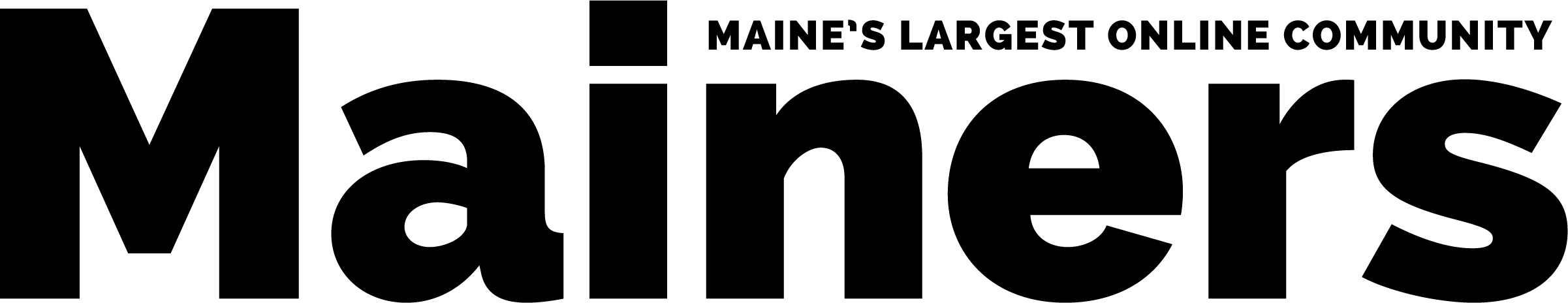 Thank you in advance for completing the Mainers Magazine questionnaire. This form has been developed in an effort to provide you with additional time to complete the questions below. The more information you provide the better your article will be. If you have any questions, please don’t hesitate to reach out to us at info@mainers.com. Cheers!Name:E-mail:Residence:Age:Twitter handle:Facebook URL:Referral URL:Favorite Maine Restaurant:Favorite Place to Visit Maine:Favorite Maine Season:Favorite Maine Beach:What high school did you attend?What college did you attend?What is your pastime activity?What gadget can you not live without?What news outlet do you follow?Describe yourself and your family:Tell us about your childhoodTell us what you love about MaineWhat has been your biggest success in life?If you were given $500 (that could only be spent in Maine) how would you spend it?What is one thing you would change about Maine and why?Share a story of your choice: